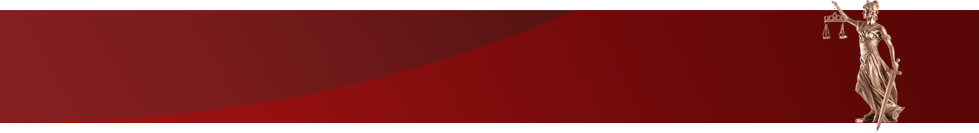  Curtea de Apel CahulNotă informativăcu privire la activitatea Curții de Apel Cahul pe parcursul12 luni a anului 2019Conform planului de activitate la Curtea de Apel Cahul a fost organizată analiza activității privind rezultatele efectuării justiției pe cauzele penale, civile și contravenționale pe perioada 12 luni a anului 2019.Nota informativă dată cuprinde analiza datelor statistice cu privire la examinarea cauzelor penale, civile, economice, în baza Legii contenciosului administrativ, în ordine de apel și recurs, examinarea recursurilor privind eliberarea sau refuzul de a elibera  mandatul de arest, precum și prelungirea termenului de ținere sub arest, examinarea în ordine de recurs ordinar și recurs extraordinar a materialelor contravenționale.La întocmirea raportului de activitate a Curții de Apel Cahul și a instanțelor din raza de activitate pentru 12 luni  2019 au fost implementate instrumente recomandate de Comisia Europeană pentru Eficiența Justiției ce țin de indicatorii de performanță referitor la rata de variație a stocului de cauze pendinte, durata estimativă de lichidare a stocului de cauze pendinte, durata lichidării stocului de cauze pendinte, rata eficacității, structura cauzelor pendinte pe rolul instanței, rata deciziilor modificate sau anulate de instanța de apel/recurs. Conform statelor de personal Curtea de Apel Cahul dispune de 9 funcții de judecători. Pe parcursul anului 2019 în instanță au activat 9 unități de judecători  acest calcul s-a efectuat reieșind din numărul de judecători care au activat pe parcursul 12 luni anului 2019, în comparație cu aceiași perioadă în anul 2018 au activat 7,58 unități de judecători. La moment în cadrul instanței activează trei colegii mixte.Activitatea Colegiilor la înfăptuirea justițieiÎn perioada 12 luni  2019 la Curtea de Apel Cahul s-au aflat în procedură în total 1792 cauze,cu 17 cauze mai mult ca în aceeași perioadă a anului 2018.Din numărul total de cauze aflate în procedură - 225 cauze sunt cele pendinte la începutul perioadei raportate și 1567cauze  noi înregistrate. 	Din totalul cauzelor aflate în procedură au fost  soluționate – 1582 cauze, din care fără soluționare în fond 116 cauze, strămutate la CSJ - 25 cauze.Numărul cauzelor pendinte la sfârșitul perioadei raportate constituie 210 cauze.Rata de variație a stocului de cauze pendinte (raportul dintre cauzele soluționate în perioada raportată și cele noi înregistrate în perioada raportată, exprimat în procente)  constituie 100,96 %. Comparativ cu anul 2018 acest indice procentual s-a micșorat cu 7,14%.Durata lichidării stocului de cauze pendinte (numărul cauzelor nesoluționate la sfârșitul perioadei raportate împărțit la numărul cauzelor soluționate în aceeași perioadă și înmulțit la numărul de zile a perioadei raportate, exprimat în zile) constituie 48 de zile. Comparativ observăm că durata medie a procedurilor/ timpul necesar pentru soluționarea cauzelor s-a micșorat de la 53 zile în anul 2018 la 48 zile în anul 2019.Numărul de cauze examinate de un judecător. La Curtea de Apel Cahul în perioada 12 luni a anului 2019 un judecător în mediu a examinat  176 cauze. Comparativ în anul 2019 numărul de cauze examinate de un judecător este cu 28 cauze mai puțin față de anul 2018.Analiza activității comparative în diagramăStructura pe cauzelor pendinte pe rolul instanței la 31.12.2019Examinarea cauzelor penale de către Curtea de Apel CahulPe parcursul perioadei 12 luni a anului 2019 spre examinare la Curtea de Apel Cahul s-au aflat în procedură 979 cauze penale (cu 110 cauze mai mult ca în aceeași perioadă 12 luni a anului 2018), din care  113 cauze nesoluționate la începutul perioadei raportate și 866 cauze penale parvenite noi, dintre care: penale în apel cu indicele 1a -296, penale în recurs cu indicele 1r -36,aplicarea măsurilor de constrângere/ mandate la arest 14r-16r – 156, punerea în executare a hotărârilor judecătorești /prezentări cu indicele 21r – 174,materiale privind strămutarea cu indicele 24 r -0,plîngeri î/a acț. OUP cu indicele 10r – 86, materiale privind acț. de UP efectuate cu autorizarea judecătorului de instrucție cu indicele 11r-13r, 19r  –118, În perioada raportată au fost soluționate cauze penale 882 din care fără soluționare în fond 11 cauze, strămutate la Curtea Supremă de Justiție - 9 cauze.Cauze penale nesoluționate la sfârșitul perioadei raportate 97 cauze.Rata de variație a stocului de cauze pendinte penale (raportul dintre cauzele soluționate în perioada raportată și cele noi înregistrate în perioada raportată, exprimat în procente) constituie 101,85%. Comparativ cu anul 2018 acest indice procentual s-a majorat cu 2,77 %.Durata lichidării stocului de cauze pendinte penale (numărul cauzelor nesoluționate la sfârșitul perioadei raportate împărțit la numărul cauzelor soluționate în aceeași perioadă și înmulțit la numărul de zile a perioadei raportate, exprimat în zile) constituie 40 de zile. Comparativ observăm că durata medie a procedurilor s-a micșorat de la 55 zile în anul 2018 la 40 zile în anul 2019.Numărul de cauze examinate de un judecător în mediu 98 cauze. Comparativ numărul de cauze examinate de un judecător în anul 2019 s-a micșorat cu 2 cauze față de anul 2018.Analiza activității comparative în diagramăExaminarea cauzelor penale în ordine de apel(1a)Conform art.400 CPP al R. Moldova sentințele pronunțate de judecătoriile de fond pot fi atacate cu apel în Curtea de Apel.Pe parcursul perioadei 12 luni a anului 2019 spre examinare la Curtea de Apel Cahul s-au aflat în procedură 385 cauze penale în ordine de apel (cu 30 cauze mai mult ca în aceeași perioadă 12 luni a anului 2018), din care  89 cauze nesoluționate la începutul perioadei raportate și 296 cauze penale parvenite noi. În perioada raportată au fost examinate cauze penale 320, din care fără soluționare în fond 3 cauze, strămutate la Curtea Supremă de Justiție - 9cauze.Cauze nesoluționate la sfârșitul perioadei raportate 65 cauze.Rata de variație a stocului de cauze penale în ordine de apel, pendinte (raportul dintre cauzele soluționate în perioada raportată și cele noi înregistrate în perioada raportată, exprimat în procente)  constituie 108,11 %. Comparativ cu 12 luni a anului 2018 acest indice procentual s-a majorat cu 9,96%.Durata lichidării stocului de cauze penale în ordine de apel pendinte  (numărul cauzelor nesoluționate la sfârșitul perioadei raportate împărțit la numărul cauzelor soluționate în aceeași perioadă și înmulțit la numărul de zile a perioadei raportate, exprimat în zile) constituie 74 zile. Comparativ observăm că durata medie a procedurilor s-a micșorat  de la 122 zile în anul 2018 la 74 zile în anul 2019.Numărul de cauze penale examinate de un judecător în mediu  constituie 36 cauze.Comparativ numărul de cauze examinate de un judecător în anul 2019 s-a majorat cu 1 cauză față de anul 2018.Analiza activității comparative în diagramăDatele statistice pe cauzele penale în ordine de apel cu indicele (1a) parvenite spre examinare din judecătoriile din raza de activitate a Curții de Apel Cahul Datele statistice pe cauzele penale în ordine de apel parvenite spre examinare din judecătoriile din raza de activitate a Curții de Apel Cahul, în perioada 12 luni a anului 2019 sunt următoarele:Judecătoria Cahul –examinate – 146 cauze (Nr. persoane - 169), cu 21 cauze mai mult ca în aceeași perioadă a anului 2018, din care : menținute fără modificări – 71 (48,63%), cu 8 cauze mai mult ca în aceeași perioadă a anului 2018.casate cu pronunțarea unei noi hotărâri – 75 (51,37%), cu 13 cauze mai mult ca în aceeași perioadă a anului 2018.  Judecătoria Cahul cu sediul în or. Cantemir – examinate – 53 cauze (Nr. persoane - 73), cu 12 cauze mai mult ca în aceeași perioadă a anului 2018, din care : menținute fără modificări – 21 (39,62%), cu 2 cauze mai mult ca în aceeași perioadă a anului 2018,casate cu pronunțarea unei noi hotărâri – 32 (60,38 %) , cu 10 cauze mai mult ca în aceeași perioadă a anului 2018.Judecătoria Cahul cu sediul în or. Taraclia – examinate – 65 cauze (Nr. persoane - 79), cu 4 cauze mai mult ca în aceeași perioadă a anului 2018, din care:menținute fără modificări – 40 (61,54 %), cu 6 cauze mai mult ca în aceeași perioadă a anului 2018,casate cu pronunțarea unei noi hotărâri – 25 (38,46 %), cu 2 cauze mai puțin ca în aceeași perioadă a anului 2018.Judecătoria Comrat cu sediul Central – examinate – 8 cauze (Nr. persoane - 9 ), cu 2 cauze mai puțin ca în aceeași perioadă a anului 2018, din care:menținute fără modificări – 3 cauze (37,5%), la fel ca în aceeași perioadă a anului 2018,casate cu pronunțarea unei noi hotărâri – 5 cauze (62,5%),  cu 2 cauze mai puțin ca în aceeași perioadă a anului 2018.Judecătoria Comrat cu sediul în or. Ceadâr-Lunga – examinate – 14 cauze (Nr. persoane - 15), la fel ca și în aceeași perioada  a anului 2018, din care :  menținute fără modificări – 5 (35,71%), cu 1 cauză mai mult ca în aceeași perioadă a anului 2018,casate cu pronunțarea unei noi hotărâri – 9 cauze (64,29%), cu 1 cauză mai puțin ca în aceeași perioadă a anului 2018. Judecătoria Cimișlia cu sediul Central – examinate – 12 cauze (Nr. persoane - 12), cu 6 cauze mai mult ca în aceeași perioadă a anului 2018. menținute fără modificări – 6 cauze (50%), cu 4 cauze mai mult ca în aceeași perioadă a anului 2018,casate cu pronunțarea unei noi hotărâri – 6 cauze( 50%), cu 2 cauze mai mult ca în aceeași perioadă a anului 2018. Judecătoria Cimișlia cu sediul Leova – examinate – 5 cauze (Nr. persoane - 7), cu 3 cauze mai mult ca în aceeași perioadă a anului 2018. menținute fără modificări – 3 cauze (60%), cu 1 cauză mai mult ca în aceeași perioadă a anului 2018,casate cu pronunțarea unei noi hotărâri – 2 cauze ( 40%), cu 2 cauze mai mult ca în aceeași perioadă a anului 2018. Judecătoria Vulcănești– examinate – 5 cauze (Nr. persoane - 6), cu 5 cauze mai mult ca în aceeași perioadă a anului 2018. menținute fără modificări – 2 cauze (40%), cu 2 cauze mai mult ca în aceeași perioadă a anului 2018,casate cu pronunțarea unei noi hotărâri – 3 cauze (60%),  cu 3 cauze mai mult ca în aceeași perioadă a anului 2018. La categoria cauze penale apel  (1a) Examinarea materialelor și cauzelor penale în ordine de recurs (1r; 14r-16r; 21r; 10r; 11r;12r;19r)În perioada 12 luni a anului 2019 la Curtea de Apel Cahul s-au aflat în procedură 594 materiale și cauze penale în ordine de recurs din care:penale în ordine de  recurs cu indicele 1r -45aplicarea măsurilor de constrângere /mandate la arest 14 r-16 r – 159punerea în executare a hotărârilor judecătorești/prezentări cu indicele 21 r –182materiale privind strămutarea cu indicele 24 r –0plângeri î/a acț. OUP cu indicele 10 r –90materiale privind acț. de UP efectuate cu autorizarea judecătorului de instrucție cu indicele 11r – 13r, 19 r  – 118 Din numărul cauzelor aflate în procedură 24 cauze sunt pendinte la începutul perioadei raportate și 570 cauze  noi înregistrate.	Din totalul cauzelor aflate în procedură au fost  soluționate – 562 cauze, din care fără soluționare în fond 8 cauze, strămutate la Curții Supremă de Justiție 0 cauze.Numărul cauzelor pendinte la sfârșitul perioadei raportate constituie 32 cauze.Rata de variație a stocului de materiale și cauze penale în ordine de recurs, pendinte (raportul dintre cauzele soluționate în perioada raportată și cele noi înregistrate în perioada raportată, exprimat în procente)  constituie 98,60%. Comparativ cu anul 2018 acest indice procentual s-a micșorat cu 0,9 %.Durata lichidării stocului de materiale și cauze penale în ordine de recurs (numărul cauzelor nesoluționate la sfârșitul perioadei raportate împărțit la numărul cauzelor soluționate în aceeași perioadă și înmulțit la numărul de zile a perioadei raportate, exprimat în zile) constituie 21 zile. Comparativ observăm că durata medie a procedurilor s-a majorat de la 18 zile în anul 2018 la 21 zile în anul 2019.Numărul de cauze penale examinate de un judecător în mediu  constituie 62 cauze. Comparativ numărul de materiale și cauze penale în ordine de recurs examinate de un judecător în anul 2019 s-a micșorat cu 3 cauze față de anul 2018.Analiza activității privind materialele și cauzele penale în ordine de recurs comparative în diagrameDatele statistice pe cauzele penale  parvenite spre examinare în ordine de recurs cu indicele    (1r; 14r-16r; 21r; 10r; 11r; 12r;19r) din judecătoriile din circumscripția Curții de Apel Cahul și alte instanțe	Datele statistice pe materiale și cauze penale în ordine de recurs parvenite spre examinare din judecătoriile din raza de activitate a Curții de Apel Cahul pentru perioada 12 luni a anului 2018 sunt următoarele:Judecătoria Cahul cu sediul Central – examinate – 457 cauze, cu 82 cauze mai mult ca și în aceeași perioada  a anului 2018, din care : menținute fără modificări – 319 cauze (69,80%), cu 55 cauză mai mult ca în aceeași perioadă a anului 2018.casate cu pronunțarea unei noi hotărâri – 138 cauze (30,20%), cu 27 cauze mai mult ca în aceeași perioadă a anului 2018.Judecătoria Cahul cu sediul or. Cantemir – examinate – 24 cauze, cu 1 cauză mai puțin ca în aceeași perioada  a anului 2018, din care : menținute fără modificări – 20 cauze (83,33%), cu 4 cauze mai mult ca în aceeași perioadă a anului 2018,casate cu pronunțarea unei noi hotărâri – 4 cauze (16,67%) , cu 5 cauze  mai puțin ca în aceeași perioadă a anului 2018.Judecătoria Cahul cu sediul or. Taraclia – examinate – 60 cauze, cu 2 cauze mai puțin ca în aceeași perioadă a anului 2018, din care:menținute fără modificări – 41 cauze (68,33 %), cu 2 cauze mai puțin ca în aceeași perioadă a anului 2018,casate cu pronunțarea unei noi hotărâri – 19 cauze (31,66 %), la fel ca în aceeași perioadă a anului 2018.Judecătoria Comrat cu sediul Central – examinate – 2 cauze, cu 2 cauze mai mult ca în aceeași perioada  a anului 2018, din care : menținute fără modificări – 1 cauză (50 %), cu 1 cauză mai mult ca în aceeași perioada  a anului 2018casate cu pronunțarea unei noi hotărâri –  1 cauză ( 50 %), cu 1 cauză mai mult ca în aceeași perioada  a anului 2018Judecătoria Comrat cu sediul or. Ceadâr-Lunga – examinate – 1 cauză, cu 1 cauză mai mult ca în aceeași perioada  a anului 2018, din care:menținute fără modificări – 0 cauze (0 %), casate cu pronunțarea unei noi hotărâri – 1 cauză (100 %), cu 1 cauză mai mult ca în aceeași perioada  a anului 2018,Judecătoria Cimișlia cu sediul Central– examinate – 3 cauze, cu 3 cauze mai mult ca în aceeași perioada  a anului 2018, din care:menținute fără modificări – 0 cauze (%), cu 1 cauză mail mult ca în aceeași perioada a anului 2018casate cu pronunțarea unei noi hotărâri – 3 cauze (100 %), cu 3 cauze mai mult ca în aceeași perioada  a anului 2018,Judecătoria Cimișlia cu sediul or. Leova – examinate – 3 cauză, cu 2 cauze mai mult ca în aceeași perioada  a anului 2018, din care:menținute fără modificări – 1 cauză (33,33%), la fel ca în aceeași perioada  a anului 2018,casate cu pronunțarea unei noi hotărâri – 2 cauze (66,67%), cu 2 cauze mai mult ca în aceeași perioada  a anului 2018,Judecătoria Comrat cu sediul or. Vulcănești – examinate – 1 cauză, cu 1 cauză mai mult ca în aceeași perioada  a anului 2018, din care:menținute fără modificări – 0 cauze (0 %), casate cu pronunțarea unei noi hotărâri – 1 cauză (100 %), cu 1 cauză mai mult ca în aceeași perioada  a anului 2018,Judecătoria Chișinău cu sediul Ciocana– examinate – 3 cauze, cu 3 cauze mai mult ca în aceeași perioada  a anului 2018, din care:menținute fără modificări – 1 cauză (33,33%), cu 1 cauză mai mult ca în aceeași perioada  a anului 2018casate cu pronunțarea unei noi hotărâri –  2 cauze (66,67%), cu 2 cauze mai mult ca în aceeași perioada  a anului 2018.Examinarea în ordine de recurs ordinar a materialelor contravenționale cu indicele (4r)Pe parcursul perioadei 12 luni a anului 2019 s-au aflat în procedură la Curtea de Apel Cahul 168 cauze și materiale contravenționale din care, 11 cauze și materiale pendinte la începutul perioadei și 157 cauze și materiale noi înregistrate.Din totalul cauzelor aflate în procedură au fost soluționate – 139 materiale contravenționale, din care fără soluționare în fond 0 cauze, strămutate la CSJ - 0 cauze.Numărul cauzelor pendinte la sfârșitul perioadei raportate constituie 29 cauze.Rata de variație a stocului de cauze și materiale contravenționale, pendinte (raportul dintre cauzele soluționate în perioada raportată și cele noi înregistrate în perioada raportată, exprimat în procente)  constituie 88,54%. Comparativ cu anul 2018 acest indice procentual s-a micșorat cu 12,14%.Durata lichidării stocului de cauze și materiale contravenționale (numărul cauzelor nesoluționate la sfârșitul perioadei raportate împărțit la numărul cauzelor soluționate în aceeași perioadă și înmulțit la numărul de zile a perioadei raportate, exprimat în zile) constituie 76 zile. Comparativ observăm că durata medie a procedurilor s-a majorat de la 27 zile în anul 2018 la 72 zile în anul 2019.Numărul de cauze contravenționale examinate de un judecător în mediu constituie 15 cauze. Comparativ numărul de cauze și materiale contravenționale examinate de un judecător în anul 2019 s-a micșorat cu 4 cauze  în anul 2018Analiza activității privind examinarea cauzelor și materialelor contravenționale comparative în diagramăDatele statistice pe cauzele și materiale contravenționale parvenite spre examinare în ordine de recurs cu indicele (4r) din judecătoriile din circumscripția Curții de Apel Cahul și alte instanțeDatele statistice pe cauzele și materiale contravenționale  parvenite spre examinare în ordine de recurs din judecătoriile din raza de activitate a Curții de Apel Cahul în perioada 12 luni a anului 2019 sunt următoarele:Judecătoria Cahul – examinate – 97 cauze (Nr. persoane - 97), cu 2 cauze mai puțin ca în aceeași perioadă a anului 2018, din care:menținute fără modificări – 48 cauze (49,48%), la fel ca în aceeași perioadă a anului 2018, casate –49 cauze (50,51%), cu 2 cauze mai puțin ca în aceeași perioadă a anului 2018.Judecătoria Cahul cu sediul în or. Cantemir – examinate – 10 cauze (Nr. persoane - 10), cu 9 cauze mai puțin ca în aceeași perioadă a anului 2018, din care:menținute fără modificări – 3 cauze (30%) cu 8 cauze mai puțin ca în aceeași perioadă a anului 2018, casate – 7 cauze (70 %), cu 1 cauză mai puțin ca în aceeași perioadă a anului 2018. Judecătoria Cahul cu sediul în or. Taraclia – examinate – 20 cauze (Nr. persoane - 20 ), cu 7 cauze mai mult ca în aceeași perioadă a anului 2018, din care:menținute fără modificări – 11 cauze (55 %), cu 3 cauze mai mult ca în aceeași perioadă a anului 2018,casate –9 cauze (45%), cu 4 cauze mai mult ca în aceeași perioadă a anului 2018Judecătoria Comrat– examinate – 4 cauze (Nr. persoane - 4), cu 3 cauze mai mult ca în aceeași perioadă a anului 2018, din care:menținute fără modificări – 3 cauze (75 %), cu 2 cauze mai mult ca în aceeași perioadă a anului 2018casate – 1 cauză (25%), cu 1 cauză mai mult ca în aceeași perioadă a anului 2018,Judecătoria Comrat cu sediul în or. Ceadâr-Lunga – examinate – 2 cauze (Nr. persoane - 2), cu 2 cauze mai puțin ca în aceeași perioadă a anului 2018, din care:menținute fără modificări – 0 cauză (0 %), cu 2 cauze mai mult ca în aceeași perioadă a anului 2018,casate – 2 cauze (100%), la fel ca în aceeași perioadă a anului 2018,Judecătoria Cimișlia– examinate – 5 cauze (Nr. persoane - 5), cu 5 cauze mai mult ca în aceeași perioadă a anului 2018, din care:menținute fără modificări – 3 cauze (60 %), cu 3 cauze mai mult ca în aceeași perioadă a anului 2018casate – 2 cauză (40%), cu 2 cauze mai mult ca în aceeași perioadă a anului 2018.Judecătoria Cimișlia cu sediul în or. Leova – examinate – 1 cauză (Nr. persoane - 1), cu 1 cauză mai puțin ca în aceeași perioadă a anului 2018, din care:menținute fără modificări – 1 cauze (100 %), cu 1 cauză mai puțin ca în aceeași perioadă a anului 2018casate – 0 cauză (0%), la fel ca în aceeași perioadă a anului 2018.Total la categoria cauze contravenționale, recurs (4r, 4d, 5r)Examinarea cauzelor și materialelor civile, comerciale și contencios administrativ de către Curtea de Apel Cahul (2c, 2a,2ac,3,3a,2r,2rc,3r,2rh ,3rh ,24)Pe parcursul perioadei 12 luni a anului 2019 spre examinare la Curtea de Apel Cahul s-au aflat în procedură în total 645 cauze și materiale civile, comerciale și contencios administrativ dintre care: civile comerciale în I instanţă indicele 2c – 0 civile în ordine de apel cu indicele 2a – 250civile comerciale în ordine de apel cu indicele 2ac – 42cauze de contencios administrativ cu indicele 3 - 20civile de contencios administrativ în ordine de apel cu indicele 3a - 78civile în ordine de recurs cu indicele 2r -174civile comerciale  în ordine de recurs cu indicele 2rc – 54civile de contencios administrativ în ordine de recurs cu indicele 3r - 21 revizuirea hotărârilor pe cauze civile cu indicele 2rh – 6revizuirea Hotărârilor pe cauze de contencios administrativ 3rh – 0conflict de competență cu indicele 24r – 0Din numărul cauzelor și materialelor civile și comerciale aflate în procedură în perioada raportată 101 cauze sunt pendinte la începutul perioadei raportate și 544 cauze  noi înregistrate.Din totalul cauzelor aflate în procedură au fost soluționate – 561 cauze, din care fără soluționare în fond 92 cauze, strămutate la CSJ -15 cauze.Numărul cauzelor pendinte la sfârșitul perioadei raportate constituie 84 cauze.Rata de variație a stocului de cauze și materiale civile, comerciale și contencios administrativ pendinte (raportul dintre cauzele soluționate în perioada raportată și cele noi înregistrate în perioada raportată, exprimat în procente)  constituie 103,13%. Comparativ cu anul 2018 acest indice procentual s-a micșorat  cu 19,87%.Durata lichidării stocului de cauze și materiale civile și comerciale (numărul cauzelor nesoluționate la sfârșitul perioadei raportate împărțit la numărul cauzelor soluționate în aceeași perioadă și înmulțit la numărul de zile a perioadei raportate, exprimat în zile) constituie 55 zile. Comparativ observăm că durata medie a procedurilor s-a micșorat de la 57 zile în anul 2018 la 55 zile în anul 2019.Numărul de cauze civile examinate de un judecător în mediu constituie 62 cauze. Comparativ numărul de cauze și materiale civile, comerciale și contencios administrativ examinate de un judecător în anul 2019 s-a micșorat cu 23 cauze față de anul 2018Analiza activității instanței privind examinarea cauzelor și materialelor civile, comerciale și contencios administrativ comparative în diagramăExaminarea cauzelor civile de către Curtea de Apel Cahul( 2a, 2r, 2rh, 24r )Pe parcursul 12 luni a anului 2019 la Curtea de Apel Cahul s-au aflat în procedură în total 430cauze civile, dintre care:civile în ordine de apel cu indicele 2a – 250civile în ordine de recurs cu indicele 2r -174revizuirea hotărârilor pe cauze civile cu indicele 2rh – 6cauze civile privind conflict de competență 24r – 0 70 cauze pendinte la începutul perioadei raportate, 360 cauze noi înregistrate.Din totalul cauzelor aflate în procedură au fost  soluționate - 377 cauze, din care fără soluționare în fond 71 cauze, strămutate la CSJ - 6 cauze. Restanța la sfârșitul perioadei raportate constituie – 53 cauze.Rata de variație a stocului cauzelor civile, pendinte (raportul dintre cauzele soluționate în perioada raportată și cele noi înregistrate în perioada raportată, exprimat în procente)  constituie 104,72%. Comparativ cu anul 2018 acest indice procentual s-a majorat cu 2,64%.Durata lichidării stocului cauzelor civile (numărul cauzelor nesoluționate la sfârșitul perioadei raportate împărțit la numărul cauzelor soluționate în aceeași perioadă și înmulțit la numărul de zile a perioadei raportate, exprimat în zile) constituie 51 zile. Comparativ observăm că durata medie a procedurilor s-a micșorat de la 65 zile în anul 2018 la 51 zile în anul 2019.Numărul de cauze civile examinate de un judecător în mediu constituie 42 cauze.Numărul de cauze civile examinate de un judecător în anul 2019 s-a micșorat cu 10 cauze față de anul 2018.Analiza activității instanței privind examinarea cauzelor civile comparative în diagramăDatele statistice pe cauze civile examinate în ordine de apel cu indicele (2a, 2r, 2rh, 24r) parvenite de la judecătoriile din raza de activitate a Curții de Apel CahulJudecătoria Cahul sediul Central – examinate – 180 cauze, cu  57 cauze mai puțin ca în aceeași perioadă a anului 2018,menținute fără modificări – 87 cauze (48,33%), cu  31 cauze mai puțin ca în aceeași perioadă a anului 2018,casate –  93 cauze (51,67 %), cu 20 cauze mai puțin ca în aceeași perioadă a anului 2018,modificate – 0 cauze (0 %), cu 6 cauze mai puțin ca în aceeași perioadă a anului 2018,Judecătoria Cahul cu sediul în or. Cantemir – examinate – 26 cauze, cu 7 cauze mai puțin ca în aceeași perioadă a anului 2018,menținute fără modificări – 16 cauze (61,54%), cu 1 cauză mai puțin ca în aceeași perioadă a anului 2018,casate – 10 cauze (38,46 %), cu 3 cauze mai puțin ca în aceeași perioadă a anului 2018,modificate – 0 cauze (0 %), cu 3 cauze mai puțin ca în aceeași perioadă a anului 2018Judecătoria Cahul cu sediul în or. Taraclia – examinate – 37 cauze, cu 1 cauză mai mult ca în aceeași perioadă a anului 2018,menținute fără modificări – 18 cauze (48,65%), cu 3 cauză mai puțin ca în aceeași perioadă a anului 2018,casate – 19 cauze (51,35 %), cu 4 cauze mai puțin ca în aceeași perioadă a anului 2018,Judecătoria Cimișlia cu sediul Central– examinate – 22 cauze, cu 18 cauze mai mult ca în aceeași perioadă a anului 2018,menținute fără modificări – 9 cauze (40,90 %), cu 7 cauze mai mult ca în aceeași perioadă a anului 2018,casate –  13 cauze (59,09 %), cu 11 cauze mai mult ca în aceeași perioadă a anului 2018, Judecătoria Comrat cu sediul în Central– examinate – 15 cauze, cu 8 cauze mai mult ca în aceeași perioadă a anului 2018,menținute fără modificări – 9 cauze (60%), cu 6 cauze mai mult ca în aceeași perioadă a anului 2018,casate – 6 cauze (40%), cu 2 cauze mai mult ca în aceeași perioadă a anului 2018,Judecătoria Comrat cu sediul în or. Ceadâr-Lunga– examinate – 5 cauze, cu 4 cauze mai mult ca în aceeași perioadă a anului 2018,menținute fără modificări – 1 cauză (20%), la fel ca în aceeași perioadă a anului 2018,casate – 4 cauze (80%), cu 4 cauze mai mult ca în aceeași perioadă a anului 2018,Judecătoria Comrat cu sediul în or. Vulcănești– examinate  3 cauze, cu 2 cauze mai mult ca în aceeași perioadă a anului 2018, menținute fără modificări – 2 cauză (66,67%), cu 1 cauză mai mult ca în aceeași perioadă a anului 2018,casate – 1 cauză  (33,33%), cu 1 cauză mai mult ca în aceeași perioadă a anului 2018,Judecătoria Cimișlia cu sediul Leova– examinate – 5 cauze, cu 4 cauze mai mult ca în aceeași perioadă a anului 2018,menținute fără modificări –4 cauze (80 %), cu 3 cauze mai mult ca în aceeași perioadă a anului 2018,casate – 1 cauză (20 %), cu 1 cauză mai mult ca în aceeași perioadă a anului 2018,Curtea de Apel Cahul– examinate – 6 cauze, cu 4 cauze mai mult ca în aceeași perioadă a anului 2018,menținute fără modificări – 5 cauze (83,33 %), cu 3 cauze mai mult ca în aceeași perioadă a anului 2018,casate – 1 cauză (16,67 %), cu 1 cauză mai mult ca în aceeași perioadă a anului 2018,Curtea de Apel Cahul I instanța– examinate – 1 cauză, cu 1 cauză mai mult ca în aceeași perioadă a anului 2018,menținute fără modificări – 0 cauze (0 %), casate – 1 cauză (100 %), cu 1 cauză mai mult ca în aceeași perioadă a anului 2018.Examinarea cauzelor comerciale de către Curtea de Apel Cahul(2ac, 2rc)Pe parcursul perioadei 12 luni a anului 2019 spre examinare la Curtea de Apel Cahul s-au aflat în procedură în total 96 cauze comerciale dintre care:  cauze comerciale cu indicele 2ac – 42cauze comerciale cu indicele 2rc – 54Din numărul cauzelor comerciale aflate în procedură în perioada raportată 16 cauze sunt pendinte la începutul perioadei raportate și 80 cauze  noi înregistrate.Din totalul cauzelor aflate în procedură au fost  soluționate – 84 cauze, din care fără soluționare în fond 16 cauze, strămutate la CSJ - 3 cauze.Numărul cauzelor pendinte la sfârșitul perioadei raportate constituie 12 cauze.Rata de variație a stocului cauzelor comerciale, pendinte (raportul dintre cauzele soluționate în perioada raportată și cele noi înregistrate în perioada raportată, exprimat în procente)  constituie 105% Comparativ cu anul 2018 acest indice procentual s-a majorat cu 0,52%.Durata lichidării stocului cauzelor comerciale (numărul cauzelor nesoluționate la sfârșitul perioadei raportate împărțit la numărul cauzelor soluționate în aceeași perioadă și înmulțit la numărul de zile a perioadei raportate, exprimat în zile) constituie 52 zile. Comparativ observăm că durata medie a procedurilor s-a micșorat de la 83 zile în anul 2018 la 52 zile în anul 2019. Numărul de cauze comerciale examinate de un judecător în mediu constituie 9 cauze. Numărul de cauze civile examinate de un judecător în anul 2019 a rămas la fel ca și în anul 2018. Analiza activității instanței privind examinarea cauzelor comerciale comparative în diagramă Datele statistice pe cauze comerciale cu indicele (2ac, 2rc) parvenite de la judecătoriile din raza de activitate a Curții de Apel CahulJudecătoria Cahul sediul Central – examinate – 52 cauze, cu  16 cauze mai mult ca în aceeași perioadă a anului 2018,menținute fără modificări – 30 cauze (57,70%), cu  16 cauze mai mult ca în aceeași perioadă a anului 2018,casate –  22 cauze (42,30 %), cu 2 cauze mai mult ca în aceeași perioadă a anului 2018,modificate – 0 cauze (0%), cu 2 cauze mai puțin ca în aceeași perioadă a anului 2018, Judecătoria Cahul cu sediul în or. Cantemir– examinate – 1 cauză, cu 1 cauză mai puțin ca în aceeași perioadă a anului 2018,menținute fără modificări – 0 cauză (0%), cu 1 cauză mai puțin ca în aceeași perioadă a anului 2018,casate – 1 cauză (100 %), la fel ca în aceeași perioadă a anului 2018,Judecătoria Cahul cu sediul în or. Taraclia – examinate – 6 cauze, cu 3 cauze mai puțin ca în aceeași perioadă a anului 2018,menținute fără modificări – 3 cauză (50%), cu 6 cauze mai puțin ca în aceeași perioadă a anului 2018,casate – 3 cauze (50 %), cu 3 cauze mai mult ca în aceeași perioadă a anului 2018,Judecătoria Comrat sediul Central– examinate – 4 cauze, cu 3 cauze mai mult ca în aceeași perioadă a anului 2018,menținute fără modificări – 3 cauze (75%), cu 2 cauze mai mult ca în aceeași perioadă a anului 2018casate – 1 cauză (25%), cu 1 cauză mai mult ca în aceeași perioadă a anului 2018,  Judecătoria Cimișlia sediul Central– examinate – 2 cauze, cu 2 cauze mai mult ca în aceeași perioadă a anului 2018,menținute fără modificări – 0 cauze (0%), casate – 2 cauze (100%), cu 2 cauze mai mult ca în aceeași perioadă a anului 2018,   Total cauze comerciale(2ac,2rc)Examinarea cauzelor civile de contencios administrativ de către Curtea de Apel Cahul (3,3a,3r,3rh)Pe parcursul perioadei 12 luni a anului 2019 spre examinare la Curtea de Apel Cahul s-au aflat în procedură în total 119 cauze de contencios administrativ dintre care: cauze de contencios administrativ 3 - 20cauze de contencios administrativ în ordine de apel 3a –78cauze de contencios administrativ în ordine de recurs 3r - 21revizuirea hotărârilor în contencios administrativ - 0Din numărul cauzelor de contencios administrativ aflate în procedură în perioada raportată 15 cauze sunt pendinte la începutul perioadei raportate și 104 cauze  noi înregistrate.Din totalul cauzelor aflate în procedură au fost  soluționate – 100 cauze, din care fără soluționare în fond 18 cauze, strămutate la CSJ - 7 cauze.Numărul cauzelor pendinte la sfârșitul perioadei raportate constituie 19 cauze.Rata de variație a stocului a cauzelor de contencios administrativ (raportul dintre cauzele soluționate în perioada raportată și cele noi înregistrate în perioada raportată, exprimat în procente) constituie 96,15 %. Comparativ cu anul 2018 acest indice procentual s-a micșorat cu 14,66 %.Durata lichidării stocului de cauze de contencios administrativ (numărul cauzelor nesoluționate la sfârșitul perioadei raportate împărțit la numărul cauzelor soluționate în aceeași perioadă și înmulțit la numărul de zile a perioadei raportate, exprimat în zile) constituie 69 zile. Comparativ observăm că durata medie a procedurilor s-a majorat de la 67 zile în anul 2018 la 69 zile în anul 2019.Numărul de cauze de contencios administrativ examinate de un judecător în mediu constituie 19 cauze. Analiza activității instanței privind examinarea cauzelor în contencios administrativ comparative în diagramă Datele statistice pe cauze de contencios administrativ indicele ( 3a, 3r, 3rh) parvenite de la judecătoriile din raza de activitate a Curții de Apel CahulJudecătoria Cahul sediul Central– examinate – 52 cauze, cu 5 cauze mai mult ca în aceeași perioadă a anului 2018,menținute fără modificări – 33 cauze (63,46%), cu 8 cauze mai mult ca în aceeași perioadă a anului 2018,casate –  19 cauze (36,54%), cu 3 cauze mai puțin ca în aceeași perioadă a anului 2018,Judecătoria Cahul cu sediul în or. Cantemir – examinate – 6 cauze, cu 4 cauze mai puțin ca în aceeași perioadă a anului 2018,menținute fără modificări – 3 cauze (50%), cu 1 cauză mai puțin ca în aceeași perioadă a anului 2018,casate – 3 cauze (50 %), cu 3 cauze mai puțin ca în aceeași perioadă a anului 2018,Judecătoria Cahul cu sediul în or. Taraclia – examinate – 6 cauze, cu 2 cauze mai mult ca în aceeași perioadă a anului 2018,menținute fără modificări – 4 cauze (66,67%), cu 2 cauze mai mult ca în aceeași perioadă a anului 2018,casate – 2 cauze (33,33 %), la fel ca în aceeași perioadă a anului 2018,Judecătoria Cimișlia cu sediul Central– examinate – 2 cauze, cu 2 cauze mai mult ca în aceeași perioadă a anului 2018,menținute fără modificări – 1cauză (50 %), cu 1 cauză mai mult ca în aceeași perioadă a anului 2018,casate –  1 cauză (50 %), cu 1 cauză mai mult ca în aceeași perioadă a anului 2018,Judecătoria Comrat cu sediul Central – examinate – 2 cauză, cu 2 cauze mai puțin ca în aceeași perioadă a anului 2018,		         - menținute fără modificări – 2 cauze (100 %), cu 1 cauză mai mult ca în aceeași perioadă a anului 2018,casate –  0 cauze (0 %), cu 3 cauze mai puțin ca în aceeași perioadă a anului 2018,Judecătoria Comrat cu sediul Ceadîr-Lunga– examinate – 1 cauză, cu 1 cauză mai puțin ca în aceeași perioadă a anului 2018,		         - menținute fără modificări – 1 cauză (100 %), cu 1 cauză mai mult ca în aceeași perioadă a anului 2018,casate –  0 cauze (0 %), cu 2 cauze mai puțin ca în aceeași perioadă a anului 2018,Judecătoria Chișinău cu sediul Central– examinate – 2 cauze, cu 2 cauze mai mult ca în aceeași perioadă a anului 2018,		- menținute fără modificări – 0 cauze (0 %), 		- casate –  2 cauze (100 %), cu 2 cauze mai mult ca în aceeași perioadă a anului 2018.Numărul de cauze înregistrate:Numărul de cauze înregistrate:Numărul de cauze înregistrate:Numărul de cauze înregistrate:Numărul de cauze înregistrate:Numărul de cauze înregistrate:Numărul de cauze înregistrate:Numărul de cauze înregistrate:Numărul de cauze înregistrate:Grand totalTipul de cauzeMai puțin de 1 an% din totalÎntre 1 și 2 ani% din totalÎntre 2 și 5 ani% din totalMai mult de 5 ani% din totalGrand total1. Total Cauze civile 4722,38%20,95%41,90%00,00%Grand total2. Total cauze comerciale 125,71%00,00%00,00%00,00%Grand total3. Total cauze insolvabilitate00,00%00,00%00,00%00,00%Grand total4. Total Cauze de contencios administrativ199,05%00,00%00,00%00,00%Grand total5. Total cauze penale9243,81%52,38%00,00%00,00%Grand total6. Total Cauze contravenționale2913,81%00,00%00,00%00,00%Grand totalTotalul calculat de cauze19994,76%73,33%41,90%00,00%210Instanțe JudecătoreștiRepartizateExaminateRată de examinare  %ContestateRată, contestate din examinate %CasateRată, casate din cele contestate %MenținuteRată, menținute din cele contestate %Jud. Cahul sediul Central74833945,32%14643,07%7551,37%7148,63%Jud. Cahul cu sediul în or. Cantemir32216350,62%5332,52%3260,38%2139,62%Jud. Cahul cu sediul în or. Taraclia22713358,59%6548,87%2538,46%4061,54%TOTAL cauze în Instanțe Judecătorești129763548,96%26441,57%13220,79%13250,00%Total recursurilor în baza materialelor, înregistrate în registru cu indicii 1r, 8r, 10r, 11r, 12r, 21r, 14r-16r, 19r.Total recursurilor în baza materialelor, înregistrate în registru cu indicii 1r, 8r, 10r, 11r, 12r, 21r, 14r-16r, 19r.Total recursurilor în baza materialelor, înregistrate în registru cu indicii 1r, 8r, 10r, 11r, 12r, 21r, 14r-16r, 19r.Total recursurilor în baza materialelor, înregistrate în registru cu indicii 1r, 8r, 10r, 11r, 12r, 21r, 14r-16r, 19r.Total recursurilor în baza materialelor, înregistrate în registru cu indicii 1r, 8r, 10r, 11r, 12r, 21r, 14r-16r, 19r.Total recursurilor în baza materialelor, înregistrate în registru cu indicii 1r, 8r, 10r, 11r, 12r, 21r, 14r-16r, 19r.Total recursurilor în baza materialelor, înregistrate în registru cu indicii 1r, 8r, 10r, 11r, 12r, 21r, 14r-16r, 19r.Total recursurilor în baza materialelor, înregistrate în registru cu indicii 1r, 8r, 10r, 11r, 12r, 21r, 14r-16r, 19r.Total recursurilor în baza materialelor, înregistrate în registru cu indicii 1r, 8r, 10r, 11r, 12r, 21r, 14r-16r, 19r.Total recursurilor în baza materialelor, înregistrate în registru cu indicii 1r, 8r, 10r, 11r, 12r, 21r, 14r-16r, 19r.Instanțe JudecătoreștiRepartizateExaminateRată de examinare  %ContestateRată, contestate din examinate %CasateRată, casate din cele contestate %MenținuteRată, menținute din cele contestate %Jud. Cahul sediul Central2216199289,89%45722,94%13830,20%31969,80%Jud. Cahul cu sediul în or. Cantemir00#ДЕЛ/0!24#ДЕЛ/0!416,67%2083,33%Jud. Cahul cu sediul în or. Taraclia47433169,83%6018,13%1931,67%4168,33%TOTAL cauze în Instanțe Judecătorești2690232386,36%54123,29%16129,76%38070,24%Instanțe JudecătoreștiRepartizateExaminateRată de examinare  %ContestateRată, contestate din examinate %CasateRată, casate din cele contestate %MenținuteRată, menținute din cele contestate %ModificateRată, modificate din cele contestate %Jud. Cahul sediul Central115381971,03%9711,84%4950,52%4849,48%00,00%Jud. Cahul cu sediul în or. Cantemir32023974,69%104,18%770,00%330,00%00,00%Jud. Cahul cu sediul în or. Taraclia20018592,50%2010,81%945,00%1155,00%00,00%TOTAL cauze în Instanțe Judecătorești1673124374,30%12710,22%6551,18%6248,82%00,00%Total cauze civile (2a, 2r, 2rh)Total cauze civile (2a, 2r, 2rh)Total cauze civile (2a, 2r, 2rh)Total cauze civile (2a, 2r, 2rh)Total cauze civile (2a, 2r, 2rh)Total cauze civile (2a, 2r, 2rh)Total cauze civile (2a, 2r, 2rh)Total cauze civile (2a, 2r, 2rh)Total cauze civile (2a, 2r, 2rh)Total cauze civile (2a, 2r, 2rh)Total cauze civile (2a, 2r, 2rh)Total cauze civile (2a, 2r, 2rh)Instanțe JudecătoreștiRepartizateExaminateRată de examinare  %ContestateRată, contestate din examinate %CasateRată, casate din cele contestate %MenținuteRată, menținute din cele contestate %ModificateRată, modificate din cele contestate %Jud. Cahul sediul Central3790303079,95%1805,94%9351,67%8748,33%00,00%Jud. Cahul cu sediul în or. Cantemir74857476,74%264,53%1038,46%1661,54%00,00%Jud. Cahul cu sediul în or. Taraclia57446681,18%377,94%1951,35%1848,65%00,00%TOTAL cauze în Instanțe Judecătorești5112407079,62%2435,97%12250,21%12149,79%00,00%Instanțe JudecătoreștiRepartizateExaminateRată de examinare  %ContestateRată, contestate din examinate %CasateRată, casate din cele contestate %MenținuteRată, menținute din cele contestate %ModificateRată, modificate din cele contestate %Jud. Cahul sediul Central46229563,85%5217,63%2242,31%3057,69%00,00%Jud. Cahul cu sediul în or. Cantemir251976,00%15,26%1100,00%00,00%00,00%Jud. Cahul cu sediul în or. Taraclia422866,67%621,43%350,00%350,00%00,00%TOTAL cauze în Instanțe Judecătorești52934264,65%5917,25%2644,07%3355,93%00,00%Total cauze în contencios administrativ 3a,3r,3rhTotal cauze în contencios administrativ 3a,3r,3rhTotal cauze în contencios administrativ 3a,3r,3rhTotal cauze în contencios administrativ 3a,3r,3rhTotal cauze în contencios administrativ 3a,3r,3rhTotal cauze în contencios administrativ 3a,3r,3rhTotal cauze în contencios administrativ 3a,3r,3rhTotal cauze în contencios administrativ 3a,3r,3rhTotal cauze în contencios administrativ 3a,3r,3rhTotal cauze în contencios administrativ 3a,3r,3rhTotal cauze în contencios administrativ 3a,3r,3rhTotal cauze în contencios administrativ 3a,3r,3rhInstanțe JudecătoreștiRepartizateExaminateRată de examinare  %ContestateRată, contestate din examinate %CasateRată, casate din cele contestate %MenținuteRată, menținute din cele contestate %ModificateRată, modificate din cele contestate %Jud. Cahul sediul Central29623077,70%5222,61%1936,54%3363,46%00,00%Jud. Cahul cu sediul în or. Cantemir1919100,00%631,58%350,00%350,00%00,00%Jud. Cahul cu sediul în or. Taraclia1818100,00%633,33%233,33%466,67%00,00%TOTAL cauze în Instanțe Judecătorești33326780,18%6423,97%23,13%46,25%00,00%